Monster’s Inc SWOT AnalysisDirections: As you watch Monster’s Inc., create a SWOT Analysis matrix for the company Monsters Incorporated. You must list at least 4 items under each area of the matrix. At the end of this activity, write a situational analysis paragraph explaining what you found while conducting your SWOT analysis. (Video is available at https://www.youtube.com/watch?v=Po6OMK-4txo)Consider the following when conducting your SWOT analysis: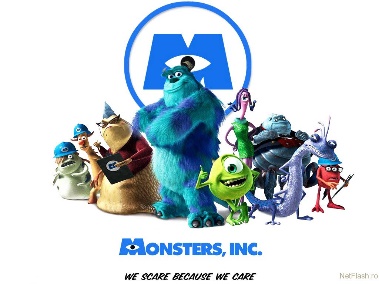 The employees of the companyCompany managementEthical practices of the companyProducts the company offersCompetitionWrite your situational analysis statement/paragraph over the Monsters Incorporated company in on the back of paper of this paper. (Example. of how to start: “While the Monster’s Inc company does an excellent job of ___________, they still have areas that could be improved upon...Strengths1.2.3.4.Weaknesses1.2.3.4.Opportunities1.2.3.4.Threats1.2.3.4.